ПРОЕКТ «Мое детство — война».Приглашаем всех жителей района к общему делу — сохранению памяти о маленьких героях Великой Победы, принять участие в конкурсе видеороликов «Мое детство — война».В рамках конкурса можно представить мини-интервью с детьми войны или рассказать об их судьбах, используя архивные фотографии и письма. Специальная номинация - посты в социальных сетях в рамках флешмоба Общественной палаты Российской Федерации. Для участия в нем не нужно обладать какими-то особыми навыками видеосъемки или монтажа. Главными критериями оценки будут искренность и желание донести всему миру несовместимость радости детства и ужасов войны. Можно снять видео или написать рассказ, прочитать стихотворение или исполнить песню о судьбах детей на войне. После этого выложить видео или текст на личную страничку, вместе с основными хэштегам флешмоба: #личноОВойне и #ОПРФ, #моёдетствовойна и #детивойны, #историяВОв, #название региона по месту жительства героя, #название населенного пункта по месту жительства героя.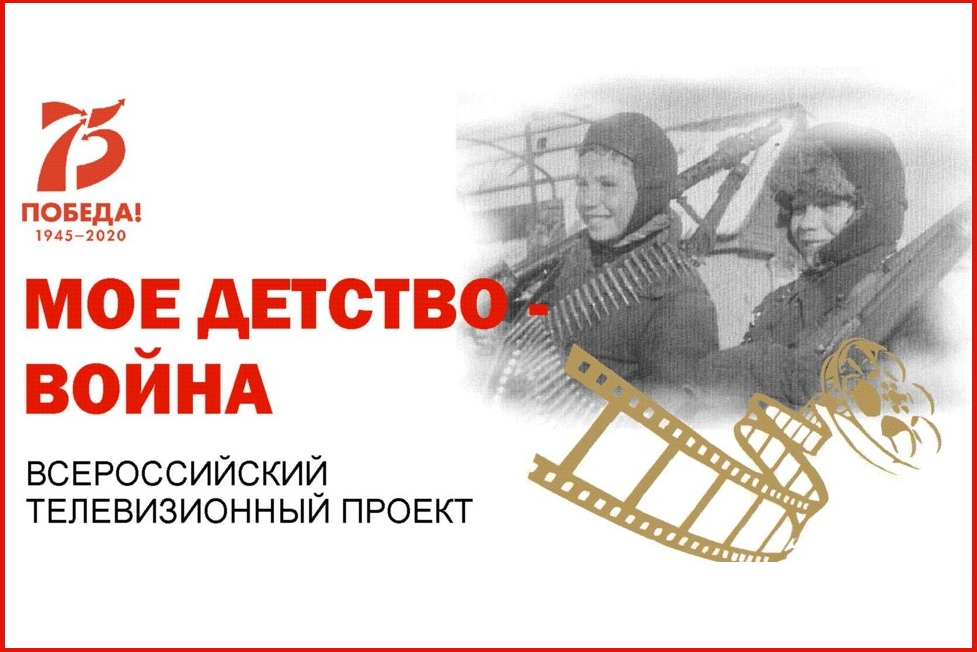 